WYKAZ PODRĘCZNIKÓW OBOWIĄZUJĄCYCH W ROKU SZKOLNYM 2019/2020W TECHNIKUM NR 7 W KIELCACHKLASA I         KIERUNEK: TECHNIK PROGRAMISTA DLA ABSOLWENTÓW GIMNAZJUMPODRĘCZNIKNR DOPUSZCZENIA DO UŻYTKUJ. POLSKIDariusz Chemperek, Adam Kalbarczyk. ZROZUMIEĆ TEKST zrozumieć człowieka. Podręcznik do języka polskiego. Liceum i technikum. Zakres podstawowy i rozszerzonyKlasa 1. Część 1. Starożytność - średniowiecze. Klasa 1. Część 2. Renesans - preromantyzm.
(kolor biało – pomarańczowy !)Wydawnictwo WSiP703/1/2014703/2/2015/z1J. ANGIELSKIPodręcznik zostanie wskazany we wrześniu 2019r. 
po teście diagnozującym poziom wiedzy uczniów.J. NIEMIECKIopracowanie zbioroweKomplett 1. Podręcznik i książka ćwiczeń.Wydawnictwo LektorKlett793/1/2017HISTORIAS. Roszak, J. Kłaczkow Poznać przeszłość. Wiek XX. Podręcznik do historii dla szkół ponadgimnazjalnych - klasa 1. Zakres podstawowy. Wydawnictwo Nowa Era525/2012WIEDZA O SPOŁECZEŃSTWIEZ. Smutek, J. MaleskaWiedza o społeczeństwie. Podręcznik. Zakres podstawowy.Wydawnictwo OPERON407/2011/
2015PODSTAWY PRZEDSIĘBIORCZOŚCI Z. Makieła, T.  Rachwał Krok w przedsiębiorczość. Podręcznik do podstaw przedsiębiorczości dla szkół ponadgimnazjalnych.Wydawnictwo Nowa Era, wydanie od 2012r.476/2012/2015GEOGRAFIAR. Uliszak, K. WiedermannOblicza geografii. Podręcznik dla szkół ponadgimnazjalnych. Zakres podstawowy. Oblicza geografii. Atlas geograficzny dla szkoły ponadgimnazjalnej. Zakres podstawowy. (Bezpłatny dodatek do każdego podręcznika)Wydawnictwo Nowa Era433/2012BIOLOGIAE. Bonar, W. Krzeszowiec-Jeleń, S. CzachorowskiBiologia na czasie.  Podręcznik dla szkół ponadgimnazjalnych. Zakres podstawowy.Wydawnictwo Nowa Era450/2012CHEMIAH.Gulińska, K. KuśmierczykPo prostu chemia. Podręcznik dla szkół ponadgimnazjalnych. Zakres podstawowy.Wydawnictwo  WSiP523/2012FIZYKAM. Braun, W. Śliwa Odkryć fizykę. Podręcznik dla szkół ponadgimnazjalnych. Zakres podstawowy.Wydawnictwo Nowa Era447/2012MATEMATYKAW. Babiański, D. Ponczek, L. ChańkoMatematyka 1. Podręcznik dla szkół ponadgimnazjalnych. Kształcenie ogólne w zakresie podstawowym i rozszerzonym.
+ CD-ROMWydawnictwo Nowa Era, wydanie od 2012r.M. Kurczab, E. Kurczab, E. ŚwidaMatematykaZbiór zadań do liceów i techników. Klasa 1. Zakres podstawowy
 i rozszerzony 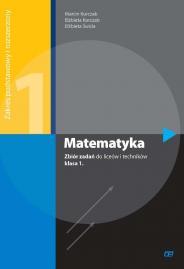 Oficyna Edukacyjna Krzysztof Pazdro (od 2012 r.)360/1/2011